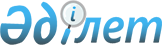 О признании утратившим силу постановления акимата Исатайского района от 24 октября 2014 года № 201 "Об определении перечня должностей специалистов в области социального обеспечения, образования и культуры, являющихся гражданскими служащими и работающих в сельской местности"Постановление акимата Исатайского района Атырауской области от 6 января 2016 года № 01      Руководствуясь статьей 21-1 Закона Республики Казахстан "О нормативных правовых актах" от 24 марта 1998 года, акимат Исатайского района ПОСТАНОВЛЯЕТ:

       Признать утратившим силу постановление акимата Исатайского района от 24 октября 2014 года № 201 "Об определении перечня должностей специалистов в области социального обеспечения, образования и культуры, являющихся гражданскими служащими и работающих в сельской местности" (зарегистрированное в Реестре государственной регистрации нормативных правовых актов под № 3031, опубликованное 13 ноября 2014 года в газете "Нарын таны").

       Контроль за исполнением настоящего постановления возложить на заместителя акима района М.Р. Утегалиева.

       Настоящее постановление вступает в силу со дня подписания и подлежит официальному опубликованию.


					© 2012. РГП на ПХВ «Институт законодательства и правовой информации Республики Казахстан» Министерства юстиции Республики Казахстан
				
      Аким района

Т. Султанбеков
